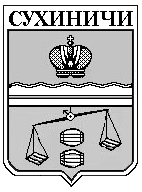 Сельское поселение«СЕЛО СТРЕЛЬНА»Калужская областьСельская думаР Е Ш Е Н И Еот_____________                                                           №________Об  утверждении  отчета  об исполнениибюджета сельского поселения «Село Стрельна»за  2016 год        Рассмотрев протокол публичных слушаний по отчету об исполнении бюджета сельского поселения «Село Стрельна» за 2016 год , Сельская Дума сельского поселения «Село Стрельна»РЕШИЛА:        1. Утвердить отчет об исполнении бюджета  сельского поселения «Село Стрельна» за 2016 год по доходам в сумме 1397667рублей 33 копейки, расходам 1393611 рублей 04 копейки и превышением  доходов над расходами в сумме 4056 рублей 00 копейки.        2. Утвердить исполнение доходов бюджета сельского поселения «Село Стрельна» за 2016 год по кодам классификации доходов бюджетов (приложение №1).       3. Утвердить исполнение расходов бюджета  сельского поселения «Село Стрельна» за 2016 год  по ведомственной структуре расходов (приложение №2).       4. Утвердить исполнение расходов бюджета сельского поселения «Село Стрельна» за 2016 год по разделам и подразделам  классификации расходов бюджетов (приложение №3).       5. Утвердить исполнение источников финансирования дефицита бюджета сельского поселения «Село Стрельна» за 2016 год по кодам классификации источников финансирования дефицитов бюджетов (приложение №4).      8. Настоящее решение вступает в силу с момента его подписания и подлежит обнародованию.      9. Контроль за исполнением настоящего решения возложить на администрацию сельского поселения «Село Стрельна».Глава сельского поселения«Село Стрельна»                                                                       Т.П. Колган